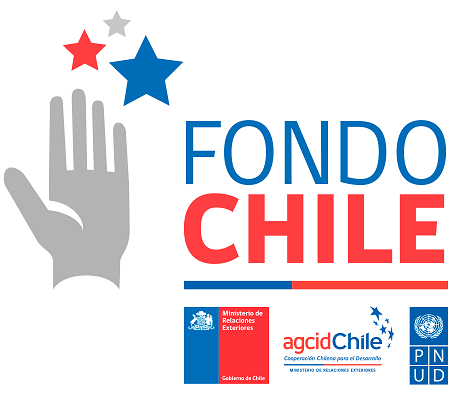 FORMATO DE RECIBOEm ............... .. [cidade], ................... [país], o ...... [dia], de ............. [mês], de.................... [ano], eu, ................................ [nome completo], RUT / Passaporte .................................... [número do documento de identificação] recebi a soma de ............... $ [montante em moeda e valor em letras] pelo conceito de ................................................................ [razão para o pagamento ou descrição detalhada dos artigos, suprimentos e/ou serviços adquirido ou fornecido], entregue por ........................................... [nome completo da ONG ou emissor] através do FONDO CHILE para o Projeto ....................................………………………………………..[nome do projeto].Comentários:Nota: Todos os pagamentos efectuados por recibo devem ser autorizados pelo Coordenador do projecto.NOME:                     NOME:                                                                                        ASSINATURA DO RECEPTOR                                                                          POSIÇÃO DA PESSOA QUE ENTREGA O DINHEIRO:ASSINATURA: